Name: ___________________________		Block:_______		Date:____________________	TEST REVIEW – Chapter 4 - Use your notes from class lectures, your textbook, and guided readings to answer the following questions.  1.  The name of Charlemagne’s empire was the ____________________ Empire.2.  _________________ grew out of the breakup of the Carolingian Empire.    3.  What was the name of the Norman conqueror who invaded England in 1066?  _______________________ Was he successful?  __________________  (pg 73)  4.  What internal factor after Charlemagne’s death weakened kingdoms in Europe?         _______________________________      What external factor?  ______________________________5. Less than 30 years after Charlemagne’s death in 814, the Carolingian Empire       was divided among _____________________________.6.  What was the name given to the raiders and traders who swept across Europe      out of Scandinavia in the 9th and 10th centuries?  _____________________ 7.  What was the name of the land given to Vikings in 911 by the West Frankish      King?  ____________________________8.  The Vikings who settled in the land mentioned in #7 became known as      ____________________________.10.  What happened to number 9? ______________________________________11.  What three modern countries did the Vikings come from?  _______________      _______________________________________________________________12.  The region that the Vikings came from was called ______________________. 13.  What was the name of the new political and social order that grew out of the      fall of the Carolingian Empire? ___________________________ 14.  A warrior who served a lord in return for a fief was known as a ___________. 15.  What two technological advances led to the introduction of the mounted and      armored knight?  ________________________________________________16.  The grant of land made from a lord to a vassal was known as a ___________.  17.  What was wealth based on primarily in the Early Middle Ages? ____________18.  What was the chief virtue in feudal society?  __________________________19.  The relationship between a lord and his vassal was not written down but was understood by all parties.  This relationship was a set of mutual obligations known as the ___________________________.  What does the word mutual above mean in this context?  _________________________________________________________________________________________________________________20.  European feudal society was dominated by  __________________.21.  The Catholic Church promoted the idea of __________________, a code of      ethics knights were supposed to uphold. 22.  Did the status of women generally see improvement during the Middle Ages or did it get even worse?  __________________________________________  23.  In the Middle Ages, could European women legally hold property? _________24.  Changes in technology aided the growth of farming.  What was the effect of this increased food production?  _______________________________________25.  What was a carruca used for?  ______________________________________________________________________________________________26.  The _________________   ________________ was one in which nobles held      large tracts of land worked by serfs and skilled artisans in a self-contained      community.  27.  What is the name for a peasant legally bound to his lord’s land?       _____________________  28.  In Medieval Europe, an agricultural estate that a lord ran and serfs worked       was called a  ______________________.29.  What were the two primary reasons for the growth of cities in the Middle Ages?  _________________________________________________________30.  The new small business class of merchants and artisans from the European cities was called the burghers, or _________________________.31.  In 1066, the ___________________________ invaded England.  Remember them?  They were in questions 7 & 8 above?       32.  In 1215, the English King John was forced by his nobles to sign a document      that limited the powers of the king for the first time.  It was called the           _______________________________.33.  The name Russia is derived from the Rus, which was a name the native peoples of the region called the ___________________ who had plundered and dominated the area.   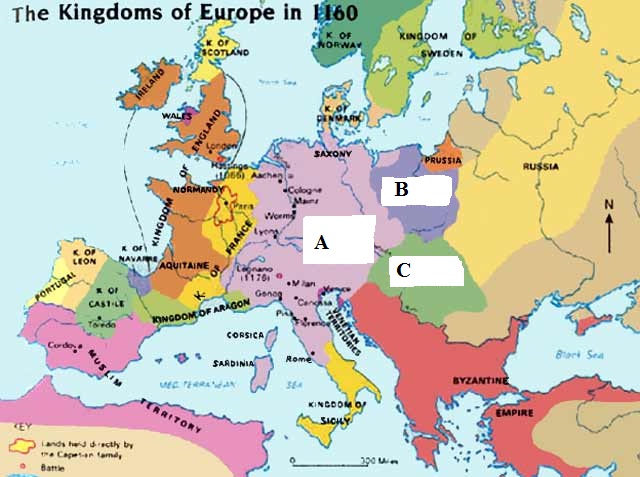 34.  Identify the kingdoms / empires labeled on the map.  A.  _____________________________B.  _____________________________C.  _____________________________35.   Some eastern Slavic peoples were converted to __________________ by the missionary brothers, __________________ and __________________ .36. What three modern day countries were the Vikings from? _______________________________________________________________________________________________Wake up every day and choose one thing to change that will make you a better person.  One thing.Answer Key:  1.  Carolingian				2.  feudalism	3.  William the Conqueror, yes4.  internal – civil war between his grandsons; external – invasions from Vikings 5.  grandsons				6.  Vikings7.  Norman                                             8.  Normans9.  eaten 10.  7 8 911.  Denmark, Sweden, Norway 12.  Scandinavia13.  feudalism14.  vassal15.  stirrup and larger horses16.  fief 17.  land18.  loyalty to one’s lord19.  feudal contract, both sides had obligations toward each other.20.  warriors21.  chivalry22.  improved23.  yes24.  population explosion25.  plowing fields26.  Manorial System27.  serf28.  manor29.  the revival of trade and the population explosion30.  bourgeoisie 31.  Normans 32.  Magna Carta33.  Swedish Vikings34.  a.  Holy Roman Empire  b.  Kingdom of Poland  c.  Kingdom of Hungary35.  Orthodox Christianity, Cyril and Methodius36.  Denmark, Norway, and Sweden